D	HULPMIDDELEN/MATERIALEN: Met wat wil je werken?Bijna iedereen gebruikt wel een hulpmiddel of werkt met materialen. Voor bepaalde materialen heb je misschien wel meer voorkeur of met het ene hulpmiddel ben je handiger dan met het andere. Hoe zit dat bij jou? gereedschaphoutstoffen, kledingchemische stoffenleermetaaldierenkleisteenplasticpapierplantenvoedingsmiddelenmachinesvoertuigencomputer (programma’s)apparatuurboekengeldgetallen, cijfersgegevensinstrumentenverfcosmetica__________________________________________________Geef nu een reden waarom je voor deze hulpmiddelen/materialen gekozen hebt:____________________________________________________________________________________________________________________________________________________________________________________________________________________________________Heb je ervaring met het werken met deze instrumenten/materialen?                         JA   /   NEEGeef enkele voorbeelden, als je er al mee gewerkt hebt:____________________________________________________________________________________________________________________________________________________________________________________________________________________________________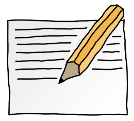 OPDRACHT 1.21